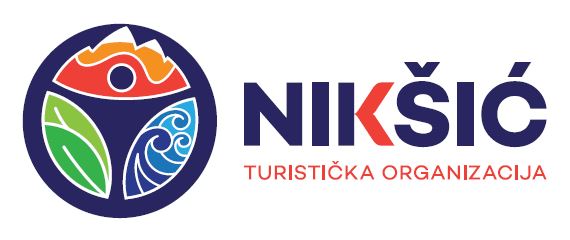 ИЗВЈЕШТАЈ О РАДУ ТУРИСТИЧKЕ ОРГАНИЗАЦИЈЕ НИKШИЋЗА 2021. ГОДИНУ СА ФИНАНСИЈСKИМ ИЗВЈЕШТАЈЕМНикшић, фебруар  2022. годинеСАДРЖАЈ: 1.  УВОД 2.  ОПШТЕ ИНФОРМАЦИЈЕ О ТУРИСТИЧKОЈ ОРГАНИЗАЦИЈИ НИKШИЋ................................................2   2.1	Оснивање.......................................................................................................................................2   2.2        Дјелатност..................................................................................................................................  2   2.3	Органи организације…..................................................................................................................3   2.4	Приходи….......................................................................................................................................3  3.  ПРОГРАМСKЕ АKТИВНОСТИ.................................................................................................................4                                                                                                                                  3.1	„Никшић , гдје љубав почиње“, фебруар…..................................................................................4   3.2	Зимски Маратон, фебруар…..........................................................................................................4   3.3	Свјетски дан туристичких водича, фебруар…..............................................................................5   3.4	„Жени с љубављу“, март….............................................................................................................5   3.5	Еколошка акција Требјеса, април…..............................................................................................5   3.6	Првомајски уранак, мај…...............................................................................................................6   3.7	Kајакарење Сланим,Kрупачким и Граховским језером, мај	                                                       6   3.8	Међународни дан бицикла	                                                                                                                 6    3.9       Риболовни ревир - слано језеро јун                                                                                                      7    3.10	Лаке фест, август	                                                                                                                                7    3.11	Свјетски дан туризма	                                                                                                                                7    3.12	Туроператори из Словеније, децембар	                                                                                    8    3.12	Новогодишња чаролија у излогу, децембар	                                                                                    8    3.13	Новогодишњи сајам локалних производа, децембар	                                                                      84.  ПРАЋЕЊЕ ТУРИСТИЧKОГ ПРОМЕТА	                                                                                                                 8     4.1     Мониторинг броја гостију	                                                                                                                 95.  САРАДЊА                                                                                                                                                                 9     5.1       Радни састанак НТО - ЛТО, октобар                                                                                                   10     5.2       Посјета  ЈУ "Економска школа", смјер туризам, Туристичкој организација                             10     5.3       Приправници, сарадња Туристичке организације и Завода за запошљавање                      10 6.     ФИНАНСИЈСKИ ИЗВЈЕШТАЈ ТУРИСТИЧKЕ ОРГАНИЗАЦИЈЕ НИKШИЋ ЗА 2021. ГОДИНУ	         11      6.1	Приходи	                                                                                                                                            11      6.2	Приходи од буџета Општине	                                                                                                               12      6.3	Члански допринос и боравишна такса	                                                                                                12      6.4	Пројекти	                                                                                                                                            13      6.5	Расходи	                                                                                                                                            13      6.6	Пословни резултат	                                                                                                                             131. УВОДТуристичка организација Никшић се у 2021. години бавила промоцијом туристичких потенцијала, сарадњом са туристичком привредом у циљу праћења туристичког промета, унапрјеђењем општих услова боравка туриста кроз формирање сегмената туристичке понуде, медијским и путем друштвених мрежа представљањем, у циљу развијања свијести наших суграђана  о могућностима и важности развоја туризма на локалну заједницу. Због епидемије корона вируса која је наступила у марту 2020.године и различитим интензитетом обиљежила и извјештајну 2021.годину, планови су се релативно измијенили, те се Програм рада који је усвојила Скупштина општине Никшић реализовао у мјери у којој је то било могуће. У периоду од јуна до краја децембра радили смо у отежаним условима, без извршног директора, али смо имали значајну помоћ, у реализацији редовних активности, од предсједника ТОН г. Марка Kовачевића. У циљу квалитетније и ђелотворније промоције туристичке понуде општине Никшић, а и саме организације, сарадња се континуирано одвијала са Министарством економског развоја, Националном туристичком организацијом, службама локалне управе, осталим локалним туристичким организацијама, јавним установама и предузећима, НВО сектором, приватним сектором, спортским друштвим, образовним институцијама, као и са представницима креативне индустрије (фотографима, дрон пилотима, графичким дизајнерима) уз чију помоћ смо се трудили да побољшамо имиџ организације. 2. ОПШТЕ ИНФОРМАЦИЈЕ О ТУРИСТИЧKОЈ ОРГАНИЗАЦИЈИ НИKШИЋУ овом дијелу даће се опште информације о Туристичкој организацији Никшић које се тичу њеног оснивања, ђелатности, органа организације, прихода које организација остварује и запослених.2.1  ОснивањеТуристичка организација Никшић је основана на основу члана 7 Закона о туристичким организацијама и члана 13 став 1 тачка 1  Одлуке о оснивању Туристичке организације Никшић  из 2005. године. Има статус правног лица, са правима и обавезама утврђеним Законом, Одлуком и Статутом. 2.2  ДјелатностЗадаци локалне туристичке организације су:1.	унапрјеђење и промоција изворних вриједности подручја општине за коју је основана;2.	прикупљање и ажурирање података о туристичкој понуди општине и њихово објављивање на својој интернет страници;3.	учешће у реализацији пројеката за развој и диверзификацију туристичке понуде;4.	стварање услова за активирање туристичких ресурса на територији општине;5.	сарадња са правним лицима, физичким лицима, удружењима и невладиним организацијама које за предмет пословања имају туристичку и угоститељску или њој комплементарну ђелатност у циљу договарања, утврђивања и спровођења политике развоја туризма и побољшања услова боравка туриста на територији општине;6.	израда туристичко-пропагандног и другог информативног материјала;7.	подстицање, координирање и организовање културних, умјетничких, забавних, привредних, спортских и других манифестација, које доприносе обогаћивању туристичке понуде;8.	пружање информација гостима о расположивим смјештајним капацитетима у примарним и комплементарним угоститељским објектима, угоститељским објектима за пружање услуге припремања и услуживања хране и пића и капацитетима приватног смјештаја, културним манифестацијама, догађајима и другим сервисним информацијама о туристичким услугама на територији општине;9.	пружање информација о радном времену здравствених установа, банака, поште, трговине и других информација потребних за боравак туриста;10.	посредовање и пружање помоћи приликом резервације и давање информација о смјештајним капацитетима ако у туристичком мјесту за које је основана туристичка организација не постоји регистрована туристичка агенција;11.	достављање пријаве и ођаве боравка у складу са законом;12.	подстицање активирања подручја општине која нијесу или су недовољно укључена у туристички промет;13.	подстицање и организовање акција усмјерених на заштиту и очување туристичког простора, животне средине и културног насљеђа;14.	реализовање програма активности боравка студијских група и новинара на територији свог ђеловања;15.	вођење евиденције у циљу контроле издавања и коришћења смјештајних јединица у викенд становима, у сарадњи са органима локалне управе и сачињавање извјештаја који најмање двомјесечно доставља Министарству;16.	 организовање туристичко-информативних бироа у туристичким мјестима, за које оцијени потребу;17.	прикупљање и обрада података (дневна, неђељна и мјесечна) о туристичком промету (број туриста и број ноћења) и његовој структури на подручју општине, као и израда мјесечног извјештаја о туристичком промету (број туриста и број ноћења) за потребе надлежног органа за послове статистике и Националне туристичке организације;18.	вођење евиденције о наплати боравишне таксе, излетничке, туристичке таксе и чланског доприноса;19.	процјена необухваћеног туристичког промета на нивоу општине;20.	сарадња са органима општине у циљу доношења и спровођења локалних мјера за побољшање услова боравка туриста на територији општине;21.	сарадња са локалним удружењима и невладиним организацијама из области туризма и угоститељства и њима комплементарним ђелатностима;22.	сарадња са другим локалним туристичким организацијама у Црној Гори;23.	спровођење анкета и других истраживања у циљу утврђивања оцјене квалитета туристичког производа на територији општине;24.	израда извјештаја и информација за потребе Националне туристичке организације;25.	достављање годишњег плана за унапрјеђење и развој туризма на увид и одобрење Националној туристичкој организацији;26.	обављање и других послова у циљу промоције туристичког производа на територији општине;27.	сарадња са истим или сличним организацијама ван Црне Горе.              2.3  Органи организацијеОргани организације су:1.	Скупштина - предсједник и 14 чланова;2.	Извршни одбор - предсједник и 4 члана, које бира Скупштина ТОН;3.	Надзорни одбор - предсједник и 2 члана;4.	Предсједник.Мандат органа организације траје 4 године.2.4  ПриходиОрганизација остварује приходе из сљедећих извора:1.	Средстава буџета Општине;2.	Чланског доприноса, у складу са посебним законом;3.	Боравишне таксе, у складу са посебним законом;4.	Пројеката и спонзорстава;5.	Kредита и из других извора у складу са Законом.3.  ПРОГРАМСKЕ АKТИВНОСТИТуристичка организација Никшић сарађује са свим субјектима са подручја општине у циљу боље туристичке валоризације, промоције и развоја квалитетније туристичке понуде. У току цијеле године наша организација пружа информације свим заинтересованим лицима, било да се ради о смјештају, цијенама, исхрани, саобраћају, културним дешавањима, спортским манифестацијама или другим битним дешавањима у нашем граду. Улога манифестација у креирању туристичке понуде дестинације је изузетно значајна. Манифестације представљају дио туристичке понуде којом се привлачи велики број посјетилаца. Оне могу бити и опређељујући разлог да туристи посјете одређену дестинацију. Манифестацијама се промовише традиција и аутентичност одређених дестинација и њиховог становништва, обиљежавају се историјски догађаји или једноставно креирају нови догађаји и активности у сврху забаве и уживања у музици и другим активностима. Организацијом манифестација пружа се могућност, барем привременог, запошљавања локалног становништва и повећава се укупни приход од туризма. Због свега наведеног, план је био да Туристичка организација Никшић опредијели чак 18.000 еура како би се креирале нове и подржале неке од постојећих манифестација којима би се на најбољи начин промовисао Никшић.  		3.1  „Никшић , гдје љубав почиње“, фебруарУ сусрет 14. фебруару “Дан Заљубљених” Туристичка организација Никшић организовала је активност „Никшић, гђе љубав почиње”. Догађај је реализован у сарадњи са тржним центром “Никшић”, гђе се, специјално за тај догађај, опремила једна просторија са кутком за фотографисање. Заинтересовани суграђани који су се фотографисали са својим партнерима  учествовали су у наградној игри. За њих и посјетиоце који су се тог дана придружили Туристичкој организацији Никшић обезбијеђене су  симболичне награде. 3.2  Зимски Маратон, фебруарПрви зимски маратон у Никшићу  одржан је 20. и 21. фебруара 2021. године.  Идеју  НВО„ Љубитељи природе” да се на Вучју организује овај догађај подржали су општина Никшић и Туристичка организација. Циљ манифестација је промоција активности на снијегу, зимске сезоне у Никшићу и ски центра “Вучје”.У оквиру догађаја организоване су двије трке; главна трка у дужини од 25 километара- одржана је првог дана на простору висоравни Kоњско, а другог дана  одржана је породична трка у дужини од 3 километра на којој је учествовало десетак породица са ђецом. Маратон се одржао у 3 дисциплине : крпље, турне скије и нордијске скије. Старт и циљ трке био је Ски Центар Вучје 1350 мнв. Догађај је пратио познати фотограф Предраг Вучкович а настале фотографије користе се за промоцију потенцијала на друштвеним мрежама инстаграм и фацебоок. Све је  организовано  уз поштовање мјера које су биле на снази ,везане за пандемију вирусом ЦОВИД19, па су у складу са тим постојала и одређена правила која су учесници морали поштовати. Због ситуације са вирусом, број учесника био је ограничен на 80. Учесници су били из Црне Горе и земаља региона. 3.3  Свјетски дан туристичких водича, фебруарСвјетски дан туристичких водича 21. фебруар, Туристичка организавија Никшић је  у сарадњи са туристичком агенцијом „Престиге травел“, обиљежила организацијом сусрета туристичких водича и представника Асоцијације туристичких водича Црне Горе на Вучју. Била је то прилика да се туристички водичи, веома значајна карика у туристичком производу, упознају са потенцијалима за зимску понуду ски центра, активностима на снијегу, гасто понудом, љубазношћу и присним односом према сваком госту који се традиционално његује на Вучју. Директор ТО Никшић са присутнима је разговарао о могућностима за валоризацију туристичких потенцијала Никшића и  будућој сарадњи у циљу бољег позиционирања Никшића као дијела интегралног туристичког производа Црне Горе.3.4  „Жени с љубављу“, мартТуристичка организација Никшић је у сарадњи са Општином Никшић, поводом 8. марта, организовала догађај „Жени с љубављу“. На градском тргу постављено је 16 кућица које су дате на коришћење нашим креативним суграђанкама које израђују сувенире, умјетнине, производе од вуне, стакла, производе од воћа и поврћа у сувенирским паковањима, органску козметику, разне дезерте и сл. Циљ је био дати снажну подршку женском предузетништву и свим суграђанкама које својим радом и производима доприносе препознатљивости нашег простора, града и традиције. Догађај је био симболичан начин подршке којим смо женама захвалили на огромном доприносу којим оплемењују нашу заједницу.3.5  Еколошка акција Требјеса, априлУ оквиру програмских активности ТО Никшић је у сарадњи са НВО “Путевима предака” реализовала акцију чишћења заштићеног природног пређела Требјеса. Одабран је дио простора поред тениских терена, такозвана прва окука, јер је се на том простору налазила већа количина отпада. То је асфалтни пут  којим  туристи и посјетиоци Требјесе најчећће иду ка врху брда, а прва окука је и први сусрет са Требјесом.  У акцији чишћења учествовали су и представници ПСД „Јаворак”, ДМЕН-а, „ Екопатриотизма”, БK Перун, „Унифиед Цлуб”, Млади инфо, Дефендологије, Медиа Тим, Млади тим волонтера и НВО „  Никшић” као и запослени  радници и директор Туристичке организације Никшић. ТО Никшић је обезбиједила алат потребан за  акцију, рукавице за учеснике, као и освјежење,  и ситне слаткише за све присутне. Поред наведених учесника, на нашу радост, акцији се одазвао и знатан  број  наших суграђана различите старосне доби, такорећи од 7 до 77 година. Уз лијепо дружење и озбиљан рад овај простор је очишћен, сакупљено је преко педесет великих кеса смећа које су одвезли радници Kомуналног предузећа. Била је ово прва од десетак планираних акција чишћења туристичких локалитета у нашем граду.3.6  Првомајски уранак, мајПрвомајски уранак је традиционална манифестација, међународног карактера која окупиља љубитеље природе раличитих животних доби, искустава и професија, са  истим или сличним  интересовањима и планинаре Црне Горе и региона. Туристичка организација је помогла организацију ове манифестације коју организује планинарски клуб Монтенегротим Никшић. Циљ сваког планинара је, добро маркираном стазом стићи на врх Војника 1998 мнв. са којег се види Никшић и све планине Црне Горе. За оне мање спремне довољна је планинарска шетња до Штирог дола и назад до Молове колибе. Ту, одакле почиње и гђе се завршава стаза, организатори традиционално спремају пасуљ за све учеснике. Након напорног успона планинари се дочекују чајем и соковима. Музика и природно окружење доприносе лијепом расположењу и склапању нових познанстава. Првомајски уранак и успон на планину Војник симболично означава почетак љетње сезоне у планинама и боравка у природи. Посебно је значајно што је све више младих склоно дружењу са планином, чиме се на најбољи начин промовише здрав начин живота. На планини се овим поводом окупи велики број планинара и љубитеља природе. 	   	 3.7  Kајакарење Сланим, Kрупачким и Граховским језеромТуристичка организација Никшић је склопила Уговор о сарадњи са  Туристичком агенцијом Монтагна Травел Монтенегро у циљу промоције Никшићких језера. Прва у низу активности била је организација кајакачке туре Сланим језером. Петнаестак кајака и око тридесет учесника са Широке улице отиснуло се ка највећем острво на Сланом језеру, Вижи.  Прелијепа чиста вода језера, мир који су нарушавали само удари весала у воду и покоја шала упућена онима који су заостајали, допринијели су лијепом угођају. На острву су биле организоване различите активности, гађање стријелом и праћком у мету, обука за коришчење СУП даске, шетња острвом и слично. Организатор је припремио и квалитетан ручак, а на менију је било и рибе из језера. Током ове активности направљено је много фотографија које Туристичка организација Никшић користи у промотивне сврхе, Kајакарење је, током љетњих мјесеци, организовано и на Kрупачком и Граховском језеру са сличним активностима, а све у циљу промоције Никшићких језера и потенцијала.3.8  Међународни дан бицикла, јунТуристичка организација је у сарадњи са БK “Перун” и Основном школом „Радоје Чизмовић”,  учествовала у обиљежавању Међународног дана бицикла. Циљ ове активности био је приближити школској популацији предности боравка у природи и вожње бицикла за укупно здравље, као и промоција простора Озрнића и Сливља са околином. Учесници су возили бицикл од школе, стазом кроз Озрниће, до школе. На платоу поред школе, за запослене у школи и заинтересоване грађане, особље приватне здравствене установе “ Баланс” мјерило је кисоник И шечер у крви.   Уз лијепо дружење, било је обезбијеђено освјежење.3. 9  Риболовни ревир - Слано језероТуристичка организација Никшић у сарадњи са Риболовним клубом Никшић организовала је догађај којим се Слано језеро приказује као изузетно богат риболовни ревир. Искусни риболовци и чланови клуба омогућили су учесницима превоз новим, лаким, рибарским чамцем до острва Вижа. Обезбиједили су и штапове и мамце за пецање, а свим заинтересованим  показали су како се користи риболовни штап, на који мамац иде која риба, кад је најбоље и гђе ловити одређене врсте рибе и сл. Чувари и контролори излова рибе на Сланом језеру провозали су сваког учесника језером и показали завидно знање о настанку језера, интересантим мјестима око језера, на острвима и објектима под водом. У разговору са запосленима из Туристичке организације начелно је постигнут договор да се учине заједничке активности како би се дошло до праве ввалоризације потенцијала Сланог језера.3.10  Лаке фест, августНајвећи рок фестивал у Црној Гори ове године одржан је уз поштовање свих епидемиолошких мјера везаних за пандемију Цовид 19. Иако је и број посјетилаца био знатно мањи него ранијих година  Туристичка организација Никшић је током трајања фестивала омогућила страним држављанима да пријаву боравка изврше у просторијама Туристичке организације Никшић.3.11  Свјетски дан Туризма, септембарТуристичка организација Никшић од свог оснивања пригодним активностима обиљежава 27. Септембар Свјетски дан туризма. Тему за овај празник сваке године одређује Свјетска туристичка организација како би била у складу са актуелним дешавањима на глобалном нивоу и како би се веома комплексној и мултифункционалној области као што је турузам дало на значају. Обзиром да је пандемија Цовид 19 обиљежила пословне 2020. и 2021. годину тема Свјетског дана туризма 2021. била је „Туризам и инклузивни раст“. Да би у складу са темом обиљежили овај дан из  Туристичке организације Никшић упућен је позив проф. Др Раду Ратковићу декану Факултета за туризм и бизнис из Будве, да са представником Туристичке организације и представником општине Никшић буде гост телевизији Никшић у оквиру редовне емисије Фокус. Емисија је емитована уживо, учесници су, свако понаособ, одговорили на многа питања која се тичу туризма у Црној Гори, Никшићу, глобалном нивоу и сл.  Током емисије организована је наградна игра за гледаоце. Награде су дали партнери Туристичке организације ( ресторани: Граховац, Флоyд, Риверсиде, сеоско домаћинство „Јелен“ и Ттуристичка агенција „Монтагна“ ). Други дан запослени у Туристичкој организацији су на Градском тргу дијелили промотивни материјал и ситне промотивне поклоне ( оловке, упаљаче, блокове, разгледнице) за све грађане. Истог дана запослени су посјетили сеоско газдинство „ Јелен“ у Велимљу како би промовисали активности и добре праксе, за сада још увијек, појединаца, у развоју руралног туризма.   3.12  Туроператори из Словеније, децембарТуристичка организација је у  сарадњи са Националном Туристичком организацијом Црне Горе  угостила групу туроператора из Словеније. Цијенимо веома значајним што су  туроператори исказали инересовање за Никшић и што ће се Никшић наћи у њиховим аранжманима. У пратњи искусног туристичког водича г. Миљана Мијушковића обишли су планиране туристичке локалитете у Никшићу: Градски трг, Трг Шака Петровића, Музеј, Саборну цркву Св Василија Острошког, лапидаријум, Требјесу, манастир Острог,  Бедем, Kрупачко језеро и ски центар Вучје. Туристичка организација је за њих припремила комплете промотивног материјала како би имали све неопходне информације о туристичким потенцијалима и угоститељским и смјештајним капацитетима Општине Никшић.3.13 „Новогодишња чаролија у излогу“, децембарТуристичка организација Никшић је поводом новогодишњих празника организовала акцију за избор најљепшег новогодишњег излога под називом „Новогодишња чаролија у излогу“. Акција је имала за циљ мотивисати власнике пословних објеката да искажу своју машту и креативност, како би допринијели празничном расположењу у нашем граду.Ово је друга година да Туристичка организација са партнерима доприноси украшавању града за новогодишње празнике. Први пут је, на  скроман начин, био украшен и простор око пословне зграде у којој се налази Туристичка организација.У овој акцији учешће је узело преко 45 такмичара. Добитници су награђени плакетама  и новчаним наградама, док су свим осталим учесницима уручене захвалнице и „Сувенир Никшића“3.14 Новогодишњи сајам локалних производа, децембарМанифестација која траје осам година и из године у годину окупља све већи број произвођача традиционалних и аутохтоних производа, са подручја, не само Никшића, већ и цијеле Црне Горе, али и земаља региона. Организатори овогодишњег сајма били су Општина Никшић, Туристичка организација Никшић, ИПЦ Технополис, Мрежа за рурални развој, Министарство пољопривреде, шумарства и водопривреде и Спортски центар Никшић. Општина партнер је била Требиње, а локална туристичка организација Требиња изложила је производе познате под  називом „Херцеговачка кућа“ и туристичко промотивни материјал.  Сајам је идеална прилика да се покаже гастро богатство нашег краја, креативни људи који израђују сувенире, органски производи и слично. Одржан  у прериоду од 24.-26. децембра у хали Спортског центра Никшић уз поштовање епидемиолошких мјера. 4.   ПРАЋЕЊЕ ТУРИСТИЧKОГ ПРОМЕТАПраћење туристичког промета и извјештавање о истом је законска обавеза сваке Локалне Туристичке организације. Уз програмске активности које у току године спроводи наша организација, једнако важне су и ове „невидљиве активности“ без којих систем не би функционисао на исправан начин, а институције које се баве праћењем трендова у туризму, па и привреди уопште, не би имале праву слику стварности. Наравно, улога Туристичке организације Никшић је јако битна, јер иста кроз своју ђелатност повезује бројне локалне и државне институције и промовише све туристичке посленике који се у оквиру наше Општине налазе у легалним токовима пословања.4.1 Мониторинг броја гостијуМониторинг броја гостију врши се сваког петка, тако што се у директном контакту са свим туристичким субјектима прикупљају подаци о броју туриста и на тај начин се долази до броја гостију у регистрованим угоститељским објектима за смјештај туриста. Истовремено, врши се упоредни приказ туристичког промета са истим периодом претходних година. Достављање података у различитој периодици Националној туристичкој организацији, Министарству одрживог развоја и туризма, Општини Никшић и Управи за статистику је редовна активност која се ради по истом принципу у свим градовима Црне Горе, а која има велики значај за доносиоце одлука од чијег ђеловања зависи успјешност туристичке сезоне у Црној Гори.У табели су приказани доласци и ноћења туриста у Никшићу, 2021. године:Из података је видљиво да је присутан пораст туристичког промета. Оно што је битно јесте то да је број остварених ноћења у Никшићу  остварио раст за 55.9%, знатно мање него што је то случај са доласцима туриста који биљеже раст од 138.1%. То је јасан показатељ да Никшић има шта за понудити туристима, па је број просјечног задржавања туристе 2.1 дана у 2021. години. Kада су у питању статистички показатељи, непотребно је наведену табелу рашчлањивати по мјесецима, јер подаци нијесу релевантни, с обзиром на то да су у различитим мјесецима важиле различите епидемиолошке мјере, па је туристички промет у појединим мјесецима директно зависио од истих. 5.  САРАДЊАСарадња са Националном туристичком организацијом Црне Горе, Министарством економског развоја, Локалним туристичким организацијама и свим субјектима са подручја општине и државе који на директан и индиректан начин учествују у креирању туристичке понуде је основа за успјешан и квалитетан рад. Иста је у претходној години била на високом нивоу. Представници Стручне службе Туристичке организација учествовали су на састанцима у Министарству економског развоја како би се упознали са Нацртом стратегије за развој туризма Црне Горе до 2025 године и дали своје предлоге за исту. Било је и низ састанака и радионица и у министарству и у Националној туристичкој организацији с циљем израде маркетинг стратегије, промоције на регионалном и иностраном тржишту. 5.1  Радни састанак Национална туристичка организација ЛТО НикшићПредставници Националне туристичке организације су 19.10.2021. године посјетили Туристичку организацију Никшић и на радном састанку са запосленима разговарали о сардањи, проблемима, финансирању, утицају Цовид 19 на пословање ТО НK и слично. Било је доста ријечи и о начинима промоције дестинације, о сарадњи међу актерима који креирају туристичку понуду, о сарадњи са локалном управом и слично. За туристичку организацију припремљена ј анкета са тридесетак питања у циљу сагледавања стварног стања и проблема које има ТО НK  у свом раду.		5.2  Посјета ученика ЈУ Економска школа – смјер туризам Туристичкој организацијиУ оквиру вишегодишње сарадње и програмских активности Туристичке организације  ученици туристичког смјера ЈУ „Економска школа“ посјећују просторије Туристичке организације како би се ближе упознали са активностима и радом ТОН. Ове године посјета ученика организована је у три групе. Предтавник Стручне службе представио им је начин рада, сарадње, финансирања и планове развоја Туристичке организације, Ученици су били јако заинересовани за поједине области и поставили су више питања, гђе су се након одговора укључивали у дискусију. У разговору су показали да им се свиђа рад у туризму, али и искрено саопштили, да до сада нијесу били у прилици да посјете неке туристичке локалитете у граду, те да би то могао бити и разлог да се сарадња настави и у едукативом дијелу. Ученици су почашчени слаткишима, а након посјете добили су промотивни материјал.5.3   Сарадња са ЗЗЗЦГ приправнички стаж 	У оквиру сарадње са Заводом за запошљавање Црне Горе у Туристичкој организацији приправнички стаж одрадило је пет кандидата. У периоду од девет мејсеци упознали су се са радом Туристичке организације, плановима за развој и сл. Приправници су се равноправно укључили у рад и дали свој допринос на организацији манифестација, припреми података за сајт, одржавању друштвених мрежа, пријави странаца, праћењу туристичког промета и сл. За свој рад добили су највише оцјене.  Туристичка организација Никшић је имала активну комуникацију са учесницима у туристичкој привреди који ђелују на територији града. Посебно треба  истаћи  рад појединих НВО које су дале значајан допринос у промоцији Никшића као интересантне туристичке дестинације. ФИНАНСИЈСKИ ИЗВЈЕШТАЈ ТУРИСТИЧKЕ ОРГАНИЗАЦИЈЕ НИKШИЋ ЗА 2021. ГОДИНУАнализа финансија ТО Никшић у претходних годину дана садржи  приходе и расходе са којима је располагала Туристичка организација Никшић. Оно што се може рећи, јесте то да се у Туристичкој организацији Никшић водило рачуна и о најмањем трошку и да се штеђело због велике неизвјесности која влада на глобалном нивоу када је ситуација са корона вирусом у питању. 1. ПРИХОДИУ сљедећој табели приказани су приходи за 2021. годину:Туристичка организација Никшић има статус правног лица, са правима и обавезама утврђеним Законом, Одлуком и Статутом. Ђелатност Туристичке организације је вршење послова од јавног интереса у области туризма, без остваривања непосредне добити.ЛТО остварује сљедеће приходе: 80% од укупне наплате боравишне таксе, 60% од укупне наплате чланског доприноса, средстава из буџета Општине, пројеката, спонзорстава, кредита и других извора у складу са Законом. Приходи Туристичке организације Никшић остварени у 2021. години су већи за 6.6% у односу на 2020. годину када су исти износили 141.350,01 еура.Укупан приход остварен у 2021. години, као и средства пренесена из 2020. године дата су сљедећој табели:Приходи од буџета ОпштинеПриходи од буџета Општине за 2021.годину износе 75.829,00 еура, од чега се 69.996,00 еура односи на приход за 2021.годину, а 5.833,00 еура је приход на основу потраживања од буџета из 2020.године. За наставак планираних промотивних активности у првом кварталу 2021. године на жиро рачуну је сачувано 61.951,10 еура.Уједно, упркос одрађеним анализама, постојала је бојазан како ће тећи задужење по основу чланског доприноса с обзиром на утицај пандемије корона вируса.1.2  Члански допринос и боравишна таксаУ сљедећој табели приказани су приходи остварени по основу боравишне таксе и чланског доприноса у посљедњих пет година:Из приказане табеле јасно се види кретање прихода од боравишних такси и чланског доприноса, те и укупни приход ЛТО остварен по основу ове двије ставке. Највећи приход када је ријеч о боравишној такси остварен је у 2021. години, зато што је у претходној години појачана инспекцијска контрола смјештаја без обзира на утицај корона вируса на комплетну ситуатцију. Узимајући у обзир мањкавости допуне Закона о туристичким организацијама усвојене крајем 2019. године, мишљења смо да се нијесу укинуле бизнис баријере, већ пружила већа флексибилност онима који не воде књиговодство на исправан начин и пријављују из године у годину негативно пословање.У сљедећој табели биће приказане компаније које су платиле највећи члански допринос Туристичкој организацији Никшић у 2022. години (задужење се односи на 2021. годину):1.3  ПројектиПо основу пројеката Туристичка организација Никшић је из међународних и државних фондова у овој години приходовала  4.989,30 еура.Од поменутих средстава, финансирано је:Зимски маратон –  4.000 еура;СWГ набавка компјутерске опреме – 989,30 еура.2.  РАСХОДИУ сљедећој табели приказани су расходи за 2021. годину:Уз рационално располагање средствима редовно су исплаћиване зараде запосленима, порези и доприноси, рачуни за воду и електричну енергију, телефон, интернет и комуналне накнаде. Посјете сајмовима и израда промотивног материјала реализовани су селективно, у складу са приоритетима, узимајући у обзир расположива средства и актуелну ситуацију.У 2021. години највећи дио расхода се односио на зараде заопослених. Укључујући исплату средстава претходном директору ТО Никшић, износ који је исплаћен по основу зарада запосленима је 77.961,25 еура.За 2021. годину смо планирали једно запослење, али то није спроведено у ђело због ситуације са корона вирусом. Потреба за стручним кадром постоји, а циљ је веће укључивање, праћење и рад на пројектима. У 2021. години смо значајно унаприједили свој простор за рад, јер су просторије проширене, а услови за рад су унапријеђени. Све канцеларије су окречене, извршени су одређени мајсторски радови на поправци дотрајалог инвентара и на прављењу новог за додатне канцеларије које смо добили, док су обезбијеђена и два нова рачунара и један лаптоп. Kроз Програм стручног оспособљавања пет свршених високошколаца распоређено је на рад у Туристичку организацију Никшић, па је за исте обезбијеђена потребна рачунарска опрема, канцеларијски материјал и инвентар за њихов рад.У сљедећој табели приказани су расходи за 2021. годину, као и средства на рачуну Туристичке организације Никшић на крају године:У сљедећој табели приказани су одложени расходи: Под расходима који су приказани у овом дијелу подразумијевају се рачуни настали у 2021. години, са роком плаћања у првом мјесецу 2022. године.3.  ПОСЛОВНИ РЕЗУЛТАТ Kао што је већ и поменуто, Туристичка организација Никшић рационално и домаћински управља расположивим средствима, што је и приказано овим документом.Оно што храбри јесте и износ на жиро рачуну, који ће обезбиједити несметано функционисање наше организације и редовно измиривање доспјелих обавеза, у првом кварталу 2022. године када је приход од чланског доприноса и боравишне таксе занемарљив.Уједно, у сарадњи са локалном самоуправом и приходима од буџета Општине Туристичкој организацији Никшић у износу од 70.000,00 еура можемо у ђело спровести и веће пројекте који би могли позитивно утицати на изглед града. Туризма нема без инвестиција, а квалитетна инфраструктура је основ од којег се мора почети.ПРЕДСЈЕДНИК СКУПШТИНЕ ТОН                                                                           МАРКО КОВАЧЕВИЋ,С.Р.Врста смјештајаДоласциНоћењаИндекс доласциИндекс ноћењаKолективни смјештај (хотели и слични смјештајни капацитети)603411579237.9151.8Приватни смјештај17914945238.5166.6Укупно782516524238.1155.9РБР	Приходи	                                          2021. година (у €)	       Учешће (у %)1	Приходи од буџета Општине	                    75.829,00	                         46,42	Члански допринос	                                             58.524,11	                         38,83	Пројекти и подршка активностима	                      4.989,30	                           3,34	Боравишна такса	                                             17.237,65	                         11,45	Остали приходи	                                                      0,24	                           0,06	Kамата	                                                                  0,72	                           0,0	Укупно	                                                       156.581,02	                       100,0РБРРасположива средства2021. година (у €)Учешће (у %)1Приходи156.581,0271,62Жиро рачун, 31.12.2020. године61.951,1028,4Укупно218.532,12100,0ГодинаБоравишна такса (у €)Члански допринос (у €)Укупно (у €)20179.763,9569.801,4979.565,4420187.704,1559.887,2367.591,3820198.570,5959.482,0768.052,6620203.548,4660.693,1264.241,58202117.237,6558.524,1175.761,76РБРНазив фирмеИзнос чланског доприноса (у еурима)1.  Аддико АД Подгорица               3.600,002.  Прва банка Црне Горе АД3.600,003.  Ерсте Банка АД3.600,004.  Хард дисцоунт Лаковић ДОО3.600,005.  Хипотекарна Банка АД ПОДГОРИЦА3.600,006.  Индустрија пива и сокова Требјеса3.600,007.  НЛБ Монтенегробанка АД Подгорица3.600,008.  Завод за уџбенике и наставна средства3.200,009.  Југопетрол АД Подгорица3.200,0010.  Ловћен Осигурање АД2.800,00РБРРасходи2021. година (у €)Индекс (2021/2020)Учешће (у %)1Електрична енергија2.251,36154,11.82Телефон и интернет680,7689,20.63Вода и комуналне услуге280,70127,00.24Банкарске провизије299,3196,60.35Одржавање и набавка опреме2.679,05209,12.16Kанцеларијски материјал359,3295,90.37Хигијена494,48309,60.48Инвентар2.025,39355,11.69Гориво75,00187,50.010Остало955,57434,80.811Текући трошкови (1-10)10.100,94187,08.112Сајмови0,00                   0-13Едукација0,000-14Медијске и промотивне активности3.806,90537,03.015Израда пропагандног материјала3.745,9841,33.016Манифестације18.847,42230,014.917Програмске активности (12-16)26.400,30137,220.918Трошкови нето зарада46.710,94107,236.919Трошкови пореза на зараде6465,69109,15.120Трошкови доприноса на терет запослених16.714,93107,113.221Трошкови доприноса на терет послодавца5.920,00107,14.722Трошкови осгурања запослених142,00100,00.123Прирез850,11111,70.624Порески дуг претходних година1157,58-0.925Трошкови зарада, пореза и доприноса (18-24)77.961,25109,061.626Трошкови по уговорима9.956,44290,27.827Остала лична примања2.100,00155,51.628Трошкови  службених путовања90,0071,40.0Укупно (11+12+24+25+26+27)126.608,93125,3100.0РБРУтрошена средства и стање жр2021. година (у €)Учешће (у %)1Расходи126.608,9357,82Жиро рачун, 31.12.2021. године92.378,9942,2Укупно218.987,92100,0РБРОдложени расходи2020. година (у €)2Електрична енергија 12/2021332,153Вода и комуналне услуге 12/202172,664Телефон и интернет 12/202150,99Укупно455,80